様式第1号「みんぱっく」借用申請書　　　　年　　　　月　　　　日国立民族学博物館長　殿申請者　　　 団体名代表者　　　　　　　　　　　　　　　　　　　　　印貴館の「みんぱっく」について別紙貸付条件を遵守のうえ、下記のとおり借用いたしたく申請します。記１　借用を申請するパック（希望するパックの□に印をしてください）　極北を生きる	　インドのサリーとクルター　アンデスの玉手箱	　ソウルスタイル　［オプション：楽器／ふとん］　ジャワ島の装い　［オプション：楽器］	　ソウルのこども時間　［オプション：楽器／ふとん］　イスラム教とアラブ世界のくらし	　世界のムスリムのくらし１　アラビアンナイトの世界	　世界のムスリムのくらし２　アイヌ文化にであう　［オプション：楽器］　　　　　　　　エチオピアのコーヒーセレモニー　モンゴル　［オプション：楽器］                  　エチオピアをまとう　あるく、ウメサオタダオ展２　借用期間：             年　　　　月　　　　日　～　　　　　　　年　　　　月　　　　日３　利用目的：４　利用場所：５　利用人数(予定)：６　利用者氏名：７　搬送方法貸出：　宅配利用　・　直接来館（　　　月　　　日　　　　時頃　車両番号：　　　　　　　　　　　　　　　　　　　）返却：　宅配利用　・　直接来館（　　　月　　　日　　　　時頃　車両番号：　　　　　　　　　　　　　　　　　　　）８　連絡先（届け先）住　所：（〒　　　　　　　－　　　　　　　　　）電話番号：　　　　　　　　　　　　　　　　　　　　　　　　FAX番号：e-mail：【記入例】「みんぱっく」借用申請書　○○年　○　月　　○日国立民族学博物館長　殿申請者　　　 団体名　国立民族学博物館小学校代表者　校長　　○　○　　○　○　　　  印貴館の「みんぱっく」について別紙貸付条件を遵守のうえ、下記のとおり借用いたしたく申請します。記１　借用を申請するパック（希望するパックの□に印をしてください）　極北を生きる	　インドのサリーとクルター　アンデスの玉手箱	　ソウルスタイル　［オプション：楽器／ふとん］　ジャワ島の装い　［オプション：楽器］	　ソウルのこども時間　［オプション：楽器／ふとん］　イスラム教とアラブ世界のくらし	　世界のムスリムのくらし１　アラビアンナイトの世界	　世界のムスリムのくらし２　アイヌ文化にであう　［オプション：楽器］　　　　　　　　エチオピアのコーヒーセレモニー　モンゴル　［オプション：楽器］                  　エチオピアをまとう　あるく、ウメサオタダオ展２　借用期間：     ○○年　　○月　　○日　～　　　○○年　　○月　　○日３　利用目的：　　「総合学習（国際理解教育）」など、具体的な教科名を簡潔にご記入ください。４　利用場所：　　具体的な教室名などをご記入ください。５　利用人数(予定)：　「みんぱっく」を利用する予定の人数（生徒数など）をご記入ください。６　利用者氏名： 担当される先生のフルネームをご記入ください。（複数パック利用の場合は人数分）７　搬送方法貸出：　宅配利用　・　直接来館（　　　月　　　日　　　時頃　車両番号：　　　　　　　　　　　　　　　　）返却：　宅配利用　・　直接来館（　　　月　　　日　　　時頃　車両番号：　　　　　　　　　　　　　　　　）８　連絡先（届け先）　　　住　所：（〒　　５６５－８５１１　　）大阪府吹田市千里万博公園１０－１　国立民族学博物館小学校電話番号：　０６－６８７８－８５３２　　　FAX番号：　０６－６８７８－８２４２　e-mail： minpack@minpaku.ac.jp別紙《　貸　付　条　件　》１　貸付物品の引渡しおよび返納に要する費用は、借受人において負担すること。２　貸付物品は、善良な管理者の注意をもって管理し、その効率的使用に努めること。３　貸付物品について、修繕、改造その他物品の現状を変更しないこと。４　貸付物品は、転貸しまたは担保に供しないこと。５　貸付物品は、貸付けの目的以外の目的のために使用しないこと。６　貸付物品について、使用場所が指定された場合には、館長が特に承認した場合を除き，指定した場所以外の場所では使用しないこと。７　貸付物品は、貸付期間満了の日までに、指定の場所へ、原状に復して、返納すること。８　借受人が貸付条件に違反したときは、館長の指示に従って貸付物品を返納すること。９　館長が特に必要があると認めて貸付期間満了前に返納を命じたときは、その指示に従って貸付物品を返納すること。10　貸付物品を亡失しまたは損傷したときは、直ちに詳細な報告書を館長に提出し、その指示に従うこと。この場合においてその原因が天災、火災または盗難に係るものであるときは、亡失または損傷の事実を証する関係官公署の発行する証明書を添付すること。またその原因が借受人の故意または重大な過失によるものであると館長が認めたときは、借受人はその負担において、その損害を弁償すること。11　館長は貸付物品について随時に実地調査し、もしくは所要の報告を求めまたは当該物品の維持、管理および返納に関して必要な指示をすることができる。　　　「みんぱっく」を授業等でどのように活用されますか。可能な範囲でご予定を教えてください。1.　学校・機関名		　[　　　　　　　　　　　　　　　　　　　　　　　　　　　　]2.　担当者氏名		　[                              　                        ]3.　貸出を希望するパック	　[　              	         パック(オプション：　　　　　  )]4.　「みんぱっく」を使用する単位　		 学校　　　　 学年「　　　年」　　　 クラス・講義　　　 展示・イベント　　 その他（　　　　　　　　　　　　　　　　　　　　　　　　　　　　　　　　　　　　　）5.　「みんぱっく」を使用する科目・イベント名　6.  授業のテーマ	　　※授業以外でご使用される方は設問9にお進みください。7.　授業のねらい8.　授業やイベント等の中でどの段階で、どのように「みんぱっく」を使いますか。9.　国立民族学博物館への訪問（遠足・校外学習など）の予定[ ある　（　　　　月　　　　日）　・　ない ]10．今回「みんぱっく」のことを何を通じて知りましたか。（複数回答可）　　 インターネット（　　　　　　　　）	　　　　　 みんぱっくポスター・チラシ・リーフレット 新聞・雑誌・SNS（　　　　　　　　）　　　　　 TV・ラジオ（　　　　	　　　　　） 知人（具体的に：			）　　　　 以前に利用したことがある  その他（　　　　　　　　　　　　　　　　　　　　　　　　　　　　　　	　　　　　）11．民博のホームページをご覧になったのは今回が初めてですか。　　[    はい　・　いいえ   ]12．「みんぱっく」使用に関して、ご要望やご相談をお書きください。＊ここにご記入いただいたことは、「みんぱっく」の効果的な運用方法の検討に役立てることを目的としています。その他の目的に使用することおよび機関名等の公表は許可がない限り一切いたしません。事後アンケート　　　　　　　　　　「みんぱっく」使用に関するアンケート「みんぱっく」はご利用いただいた方々の声を参考にして日々改良を重ねています。お手数ですが、アンケートへのご協力をお願いします。1枚目については必ずご記入下さい。 ※複数パックをご利用の場合は1枚にまとめてご記入いただくことも可能です。2枚目以降はお時間がございましたらご記入いただければ幸いです。ご記入頂いた事後アンケートは「みんぱっく」に同梱していただくか、みんぱっくメールアドレスまで送付ください。●みんぱっくメールアドレス： minpack@minpaku.ac.jp1.　団体名2.　担当者氏名3.　「みんぱっく」を使用した期間　 　　※みんぱっく借用期間の内、実際に使用した期間をご記入ください。年　　　　 月　　　　 日　～　　　　　　 年   　 　月　　　 　日4.　使用したパック （□に印をしてください）　極北を生きる	　イスラム教とアラブ世界のくらし　アンデスの玉手箱	　インドのサリーとクルター　ジャワ島の装い　［オプション：楽器］	　ブリコラージュ　ソウルスタイル　［オプション：楽器／ふとん］	   　　　アラビアンナイトの世界　ソウルのこども時間　［オプション：楽器／ふとん］	　アイヌ文化にであう　［オプション：楽器］　世界のムスリムのくらし１	　世界のムスリムのくらし２	　モンゴル　［オプション：楽器］　　　　　　　　　　　　　　　　　　　　あるく、ウメサオタダオ展　エチオピアのコーヒーセレモニー	　エチオピアをまとう5.　「みんぱっく」を利用した人数　　a.　利用した単位 （□に印をしてください）：　　　　　学校　　　　　学年「　　　年」　　　　　クラス・講義　　　　展示・イベント　　　その他（　　　　　　　　　　　　　　　　　　　　　　　　　　　　　　　　　　　　　）　　b.　実際に利用した人数：　　　　　　	※必ずご記入ください約　　　　　　　人　		※展示やイベントでご利用の場合は、来場者数等をご記入ください。6.　「みんぱっく」を使用した科目名・イベント名7.　授業のテーマ、コマ数、内容や目標など	※授業以外で使用された方は、設問8にお進みください。					　 事前アンケートで既に回答いただいている場合はご記入不要です。　　a. 授業テーマ　　b. 授業のねらい　　c. テーマ全体のコマ数　　　　　　　　　 （　　　　コマ）　　　　そのうち「みんぱっく」を使ったコマ数　　　（　　　　コマ）＊指導案、授業でつかったプリント、報告書やイベントのチラシなどがあれば、ご送付ください。＊このアンケート結果は、「みんぱっく」の効果的な運用方法の検討に役立てることを目的としています。その他の目的に使用すること及び機関名等の公表は許可がない限り一切いたしません。　ひきつづき、　「みんぱっく利用」の詳細について、よろしければお答えください。8.　授業やイベント等の中のどこで、どのようにして「みんぱっく」を使いましたか。9.　申し込みの際に予定されていた通りに「みんぱっく」を使いましたか。　　	（　　予定通り　・　　変更した　）・変更された場合は、その理由を教えてください。10.　準備の際や利用時に工夫した点、心がけた点などがあればご記入ください。11. 「みんぱっく」に対する子ども達・学生・参加者等の反応はどうでしたか。12. 使ってみて生じた疑問などをご記入ください。13.　使いづらかった点、改善してほしい点、そのほか希望などあればご記入ください。14.　これからも「みんぱっく」を使うことを希望されますか。　　	（　　使ってみたい　・　　担当する学年やテーマによる　　・　　使わない　　）・理由をおきかせください。15.　「みんぱっく」を使って感じたことなどを自由にご記入ください。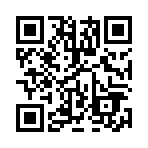 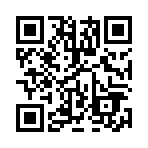 